Об утверждении квалификационных требований к уровню профессионального образования, стажу муниципальной службы или стажу работы по специальности, профессиональным знаниям и навыкам, необходимых для исполнения должностных обязанностей муниципальными служащими  муниципального образования Кандауровский сельсовет Курманаевского районаРуководствуясь Федеральным законом Российской Федерации от 2 марта 2007 года № 25-ФЗ «О муниципальной службе в Российской Федерации», Законами Оренбургской области от 10 октября 2007 года № 1611/339-IV–ОЗ  «О муниципальной службе в Оренбургской области", от 10 октября 2007 года  № 1599/344 - IV – ОЗ  «О едином реестре муниципальных должностей и должностей муниципальной службы в Оренбургской области», от 26 декабря 2008 года  № 2687/574-IV-ОЗ «О типовых квалификационных требованиях для замещения должностей муниципальной службы в Оренбургской области», Уставом муниципального образования Кандауровский сельсовет Курманаевского района и в целях развития муниципальной службы в муниципальном образовании Кандауровский сельсовет Курманаевского  района:1. Утвердить квалификационные требования к уровню профессионального образования, стажу муниципальной службы или стажу работы по специальности, профессиональным знаниям и навыкам, необходимые для исполнения должностных обязанностей муниципальными служащими муниципального образования Кандауровский сельсовет Курманаевского  района, согласно приложению.2. Контроль за исполнением данного постановления оставляю за собой.3. Постановление  вступает в силу после официального опубликования в печатном органе «Информационный бюллетень» и подлежит размещению на официальном сайте муниципального образования Кандауровский сельсовет Курманаевского  района Оренбургской области.Глава муниципального образования                                         И.С.КузьминРазослано: в дело, прокуроруПриложение к постановлению  14.11.2014  № 35-пКВАЛИФИКАЦИОННЫЕ ТРЕБОВАНИЯк уровню профессионального образования, стажу муниципальнойслужбы или стажу работы по специальности, профессиональнымзнаниям и навыкам, необходимые для замещения должностей муниципальной службы в  муниципальном образовании Кандауровский сельсовет Курманаевского района (далее - муниципальное образование)I. Квалификационные требования к уровню профессиональногообразования, стажу муниципальной службы (государственнойслужбы) или стажу работы по специальностиКвалификационные требования к уровню профессионального образования, стажу муниципальной службы (государственной службы) или стажу работы по специальности для замещения должности муниципальной службы в Оренбургской области определены статьей 19 Закона Оренбургской области «О муниципальной службе в Оренбургской области».II. Квалификационные требования к профессиональным знаниями навыкам при замещении должностей муниципальной службыв муниципальном образовании Кандауровский сельсовет 1. Квалификационные требования к профессиональным знаниям и навыкам устанавливаются в зависимости от групп должностей муниципальной службы в муниципальном образовании Кандауровский сельсовет.2. Квалификационные требования к профессиональным знаниям и навыкам, необходимым для исполнения должностных обязанностей, включаются в должностные инструкции муниципального служащего.3. Общими квалификационными требованиями к профессиональнымзнаниям муниципальных служащих, замещающих должности муниципальной службы в муниципальном образовании Кандауровский сельсовет всех групп, являются:1) знание Конституции Российской Федерации, федеральных конституционных законов, федеральных законов, указов Президента Российской Федерации, постановлений Правительства Российской Федерации и иных нормативных правовых актов Российской Федерации, законов Оренбургской области и иных нормативных актов Оренбургской области, регулирующих соответствующие сферы деятельности, применительно к исполнению своих должностных обязанностей, правам и ответственности, а также Устава муниципального образования Кандауровский сельсовет и иных нормативных актов муниципального образования Кандауровский сельсовет;2) знание законодательства о муниципальной службе Российской Федерации и Оренбургской области, муниципальных правовых актов о муниципальной службе;3) знание законодательных и иных нормативных правовых актов Российской Федерации, Оренбургской области, регламентирующих статус, структуру, компетенцию, порядок организации и деятельность законодательных (представительных) и исполнительных органов государственной власти, органов местного самоуправления;4) знание положения об органе либо структурном подразделении органа местного самоуправления, в котором муниципальный служащий замещает должность муниципальной службы;5) знание правил делового этикета;6) знание правил служебного распорядка;7) знание документооборота и работы со служебной информацией, инструкции по работе с документами в органе местного самоуправления.4. Общими квалификационными требованиями к профессиональным навыкам муниципальных служащих, замещающих должности муниципальной службы в муниципальном образовании Кандауровский сельсовет всех групп, являются:1) организация личного труда и планирование рабочего времени;2) владение приемами выстраивания межличностных отношений, ведения деловых переговоров и составления делового письма;3) владение современными средствами, методами и технологиями работы с информацией и документами;4) владение оргтехникой и средствами коммуникации;5) владение официально-деловым стилем современного русского языка;6) другие необходимые для исполнения должностных обязанностей навыки.5. К муниципальным служащим, замещающим высшие и главные должности муниципальной службы, предъявляются следующие квалификационные требования к профессиональным знаниям и навыкам, необходимым для исполнения должностных обязанностей муниципальных служащих:1) муниципальные служащие, замещающие высшие и главные должности муниципальной службы, должны знать:а) основы государственного и муниципального управления;б) основы права, экономики, социально-политические аспекты развития общества;в) документы, определяющие перспективы развития Российской Федерации, Оренбургской области и муниципального образования по профилю деятельности;г) отечественный и зарубежный опыт в области муниципального управления;д) порядок подготовки, согласования и принятия муниципальных правовых актов;е) основы управления персоналом;2) муниципальные служащие, замещающие высшие и главные должности муниципальной службы, должны иметь навыки:а) стратегического планирования, прогнозирования и координирования управленческой деятельности;б) организационной работы;в) системного подхода к решению задач;г) оперативного принятия и реализации управленческих решений;д) осуществления контроля исполнения поручений;е) ведения деловых переговоров;ж) разрешения конфликтов;з) проведения семинаров, совещаний, публичных выступлений по актуальным проблемам служебной деятельности;и) организации и ведения личного приема граждан;к) взаимодействия со средствами массовой информации;л) формирования эффективного взаимодействия в коллективе, разрешения конфликта интересов;м) делегирования полномочий подчиненным;н) руководства персоналом органа местного самоуправления, заключающегося в умении определять перспективные и текущие цели и задачи деятельности органа местного самоуправления, распределять обязанности между муниципальными служащими, принимать конструктивные решения и нести ответственность за их реализацию, рационально применять имеющиеся профессиональные знания и опыт, оптимально использовать потенциальные возможности персонала, технические возможности и ресурсы для обеспечения эффективности и результативности служебной деятельности;о) другие необходимые для исполнения должностных обязанностей навыки.6. К муниципальным служащим, замещающим ведущие и старшие должности муниципальной службы, предъявляются следующие квалификационные требования:1) муниципальные служащие, замещающие ведущие и старшие должности муниципальной службы, должны знать:а) задачи и функции органов местного самоуправления;б) порядок подготовки, согласования и принятия муниципальных правовых актов;в) основы информационного, документационного, финансового обеспечения сфер деятельности органов местного самоуправления;2) муниципальные служащие, замещающие ведущие и старшие должности муниципальной службы, должны иметь навыки:а) разработки нормативных и иных правовых актов по направлению деятельности;б) применения специальных знаний предметной области деятельности;в) организационной работы;г) системного подхода к решению задач;д) консультирования;е) работы с различными источниками информации;ж) нормотворческой деятельности;з) систематизации и подготовки информационных материалов;и) ведения деловых переговоров;к) публичных выступлений;л) другие необходимые для исполнения должностных обязанностей навыки.7. К муниципальным служащим, замещающим младшие должности муниципальной службы, предъявляются следующие квалификационные требования:1) муниципальные служащие, замещающие младшие должности муниципальной службы, должны знать:а) задачи и функции органов местного самоуправления;б) порядок подготовки, согласования и принятия муниципальных правовых актов;в) основы информационного, финансового и документационного обеспечения сфер деятельности органов местного самоуправления;2) муниципальные служащие, замещающие младшие должности муниципальной службы, должны иметь навыки:а) планирования служебной деятельности;б) обеспечения выполнения задач;в) подготовки информационных материалов;г) финансового, хозяйственного и иного обеспечения деятельности муниципального органа;д) ведения служебного документооборота, исполнения служебных документов, подготовки проектов ответов на обращения организаций и граждан;е) другие необходимые для исполнения должностных обязанностей навыки.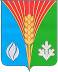 Администрация               муниципального образования                   Кандауровский сельсовет                  Курманаевского района                      Оренбургской области   ПОСТАНОВЛЕНИЕ14.11.2014   № 35-п